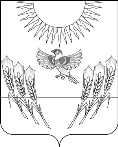 СОВЕТ НАРОДНЫХ ДЕПУТАТОВВоробьевского муниципального района ВОРОНЕЖСКОЙ ОБЛАСТИР Е Ш Е Н И Еот 27.12.2022 г. № 57 с. ВоробьевкаО денежном поощрении лиц замещающих муниципальные должностиНа основании решения Совета народных депутатов Воробьевского муниципального района от 06.11.2020 г. № 15 «О денежном вознаграждении лиц, замещающих муниципальные должности в органах местного самоуправления Воробьевского муниципального района» по итогам работы за 2022 год, Совет народных депутатовР Е Ш И Л:Выплатить:- Гордиенко Михаилу Петровичу - главе Воробьевского муниципального района денежное поощрение в размере 5,9 ежемесячных денежных вознаграждений;- Тельнову Алексею Юрьевичу – председателю Контрольно-счетной палаты Воробьевского муниципального района в размере 1,4 ежемесячных денежных вознаграждений.2. Контроль за исполнением настоящего решения оставляю за собой.Председатель Советанародных депутатов						В.А. Ласуков